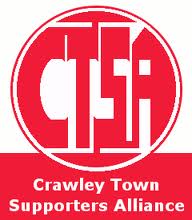 CRAWLEY TOWN SUPPORTERS’ ALLIANCEAnnual General Meeting Minutes – 4th September 2014.Redz Bar - 19.00hrs.1. Welcome. The meeting was opened by Carol Bates who welcomed all attendees to this year’s AGM.  CB went on to introduce all the members of the Board and apologised to those people who had not heard from us yet, as we are still waiting for the list to be given to us by the Club, of those supporters who purchased their season tickets after 30th June.  All efforts were made to communicate details of the AGM.The Minutes from last year’s AGM were agreed. 2.   Apologies.CB received apologies from Steve Leake, Barb Robinson and Ant Weller.3.  Chairman’s Report – Carol Bates.CB delivered her report and a copy is attached for your perusal.  At the end of the report, CB handed over to Mark Ogbourne who explained some Constitutional updates: The Board agreed, and voted on, having a maximum of 8 people to be able to conduct its business in the most effective manner. The Constitution states the Board can comprise of between 6 and 12 members.   The Board also co-opted, former Reds player, Sergio Torres onto the Board as a goodwill ambassador to help the CTSA deliver its community projects. MO then stated that we would vote on dispensation of the accounts as it was agreed we would get them independently audited, this year.   This was voted on and agreed.4.  Treasurer’s Report – Simon Smith.SS presented a summary of the finances and stated that details of the accounts are available for anyone to see.  SS proposed the accounts were accepted and CB seconded.  SS then went on to say that there was a £750 loss on travel but cited the long trips, weather and a northern league which made it difficult.  Ken Blackmore defended the losses on travel citing similar reasons to Simon. 5.  Travel Report – Tracey Cole.TC explained that there were new rules in place and a new travel procedure had been produced at the beginning of the season.  This also included all the trips with costs and departure times which would enable supporters to plan away trips in advance.  Copies were available from the Cabin and members had commented this was helpful to have.  The issue of second coaches was discussed, as it was stated that taking a second coach for a small number of travellers was not cost effective.  The situation would be closely monitored and on trips where it was close to the travel date and there was 1 full coach, we would not take a second one.  Always book and pay for your seat early to guarantee your place. We are using Clarkes Coaches again and TC thanked everyone who travelled with the CTSA throughout the season. 6.  Community – Joe Comper.JC talked about the Balls for Schools initiative where we donated footballs, vinyl balls and a signed shirt to 23 primary schools in Crawley, last season. The CTSA football team are building a strong reputation nationally in their IFA League and have won their first trophy at a tournament in Gillingham. A tournament was held at the Checkatrade.com Stadium at the end of the season for 3 other supporters’ teams in the afternoon and Owen Pickering was instrumental in organising a youth tournament in the morning for U11s which raised £837.  Well done to all.  It was also stated that we will be looking at organising a CTSA Community Day.The Easter Egg appeal was held again and was a great success with eggs being given to Chestnut Tree House.This season our initiative is to support CTFC Community with the Kicks programme they are running for young people in Crawley.  JC introduced Birtug Kazim who explained his role, what the Trust do and details of the Kicks programme.7.  Election of Board Members.CB stepped down as Chair and handed over to Mat Cowdrey (Vice- Chair) who thanked the Chair and the other Board Members for their hard work.  MC proposed that CB be voted back in as Chair and Ken Blackmore seconded.  The rest of the Board stepped down and were re-elected on mass which CB proposed and Archie Wallace seconded.  Board Members’ statements were handed out and these are attached. The Board was elected as follows:  Carol Bates – Chair  Tracey Cole – Travel OfficerJoe Comper – Community OfficerMat Cowdrey – Vice-Chair/Club LiaisonSarah Moylan – Secretary/Fundraising OfficerMark Ogbourne - Constitution/SD/FSF    James Palmer – Communications OfficerSimon Smith – Treasurer 8. AOB.i)  Archie Wallace suggested a Summer BBQ and he would supply the meat.  This was met with much appreciation. AW also asked which bank we used and was advised it was the TSB.ii) The Board asked supporters for help in distributing posters of upcoming fixtures around the local area – volunteers required.iii) CB advised that we now have a Supporter Liaison Officer to help supporters, with Barb Robinson taking on the role alongside her Disability and Inclusion Officer’s.  Chris Cheshire reminded everyone that this role was on a voluntary basis.  Barb can be contacted on the Club’s no. or email at barbararobinson@crawleytownfc.comiv)  CB was asked to state that a Disabled Supporters’ Association was to be launched on the 2nd October. Chris Cheshire explained the details and asked supporters to check the OS for further information.   With no other business, the attendees were thanked for coming and the meeting was closed at 20.15hrs.